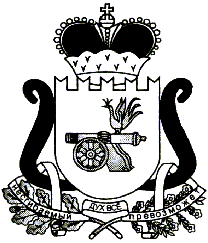 СОВЕТ ДЕПУТАТОВ ХИСЛАВИЧСКОГО ГОРОДСКОГО ПОСЕЛЕНИЯ ХИСЛАВИЧСКОГО РАЙОНА СМОЛЕНСКОЙ ОБЛАСТИРЕШЕНИЕот 25.12.2018г.                                                                                                              №148О перспективном плане работы Совета депутатов Хиславичского городского поселения Хиславичского района Смоленской области на 2019 годЗаслушав Главу муниципального образования Хиславичское городское поселение Хиславичского района Смоленской области о перспективном плане работы Совета депутатов Хиславичского городского поселения Хиславичского района Смоленской области на 2019 год Совет депутатов Хиславичского городского поселения Хиславичского района Смоленской области РЕШИЛ:1. Утвердить перспективный план работы Совета депутатов Хиславичского городского поселения Хиславичского района Смоленской области на 2019 год.2. Решение Совета депутатов Хиславичского городского поселения №107 от 27.12.2017г «О перспективном плане работы Совета депутатов Хиславичского городского поселения Хиславичского района Смоленской области на 2018 год» признать утратившим силу.3. Настоящее решение вступает в силу с 01января 2019 года.Глава муниципального образованияХиславичского городского поселенияХиславичского района Смоленской области                                           О.Б.Маханёк  ПЕРСПЕКТИВНЫЙ ПЛАНработы Совета депутатов Хиславичского городского поселения Хиславичского района Смоленской области на 2019 годУТВЕРЖДЕНрешением Совета депутатов Хиславичского городского поселения Хиславичского района Смоленской области №148 от25.12.2018г.                              № п\пНаименование предприятийСрок проведенияОтветственные исполнители1.Проведение очередных заседаний Совета депутатов:Проведение очередных заседаний Совета депутатов:Проведение очередных заседаний Совета депутатов:1.1О внесении изменений в Устав Хиславичского городского поселения Хиславичского района Смоленской областиЯНВАРЬГлава муниципального образования Хиславичское городское поселение Хиславичского района Смоленской области1.1Отчет о деятельности контрольно-ревизионной комиссии муниципального образования «Хиславичский район» Смоленской области за 2018 годФЕВРАЛЬПредседатель контрольно-ревизионной комиссии муниципального образования «Хиславичский район» Смоленской области1.2Отчет о деятельности Совета депутатов Хиславичского городского поселения за 2018 годФЕВРАЛЬГлава муниципального образования Хиславичское городское поселение Хиславичского района Смоленской области1.3О работе МУП «Жилкомсервис» Хиславичского городского поселения за 2018годМАРТНачальник МУП «Жилкомсервис», экономист МУП «Жилкомсервис», Глава м.о. Хиславичское городское поселение Хиславичского района Смоленской области 1.4Об отчете Главы муниципального образования «Хиславичский район» Смоленской области о результатах деятельности Администрации муниципального образования в части исполнения переданных полномочий Администрации городского поселения, в том числе о решении вопросов поставленных Советом депутатов о его деятельности за 2018годМАРТГлава муниципального образования «Хиславичский район» Смоленской области, отдел по городу Администрации МО «Хиславичский район» Смоленской области1.5Об исполнении бюджета Хиславичского городского поселения за 2018 годАПРЕЛЬНачальник финансового управления Администрации МО «Хиславичский район» Смоленской области,1.6План работы о подготовке благоустройства территории Хиславичского городского поселения на 2019годАПРЕЛЬНачальник отдела по городу Администрации МО1.7Об исполнении бюджета Хиславичскогогородского поселения за 1кв. 2019годаМАЙНачальник финансового управления Администрации МО «Хиславичский район» Смоленской области1.8Об организации обустройства мест массового отдыха населения МАЙНачальник отдела по городу Администрации МО «Хиславичский район» Смоленской области1.9Утверждение графика приема избирателей депутатами на 2-ое полугодие 2019годаМАЙГлава муниципального образования Хиславичского городского поселения, председатели постоянных комиссий, депутаты городского поселения1.10О подготовке МУП «Жилкомсервис» к отопительному сезону в осенне-зимний период 2019 - 2020 годыИЮНЬНачальник МУП «Жилкомсервис», нач.отдела по городу Администрации МО «Хиславичский район» Смоленской области, специалисты МУП «Жилкомсервис»1.11Об исполнении бюджета городского поселения за 1полугодие 2019годаАВГУСТСпециалисты финансового управленияАдминистрации .МО «Хиславичский район» Смоленской области1.12О ходе подготовки объектов жилищно-коммунальной сферы к работе в осенне-зимний период 2019-2020г.г.СЕНТЯБРЬНачальник отдела по городу Администрации МО «Хиславичский район» Смоленской области, специалисты МУП «Жилкомсервис», управляющие компании.1.13Об исполнении бюджета Хиславичского городского поселения за 9 месяцев 2019г.НОЯБРЬНачальник финансового управления Администрации МО «Хиславичский район» Смоленской области1.14О проекте бюджета Хиславичского городского поселения на 2020 год и плановый период 2021-2022г.г.ДЕКАБРЬНачальник финансового управления Администрации МО «Хиславичский район» Смоленской области начальник отдела по городу Администрации МО «Хиславичский район» Смоленской области1.15Об утверждении бюджета Хиславичского городского поселения на 2020 год и плановый период 2021-2022г.г.ДЕКАБРЬНачальник финансового управления Администрации МО «Хиславичский район» Смоленской области, нач.отдела по городу1.16О рассмотрении тарифов на коммунальные услуги 2020года ДЕКАБРЬГлава муниципального образования Хиславичское городское поселение, начальник МУП «Жилкомсервис», комиссия по бюджету1.17О перспективном плане работы Совета депутатов город. поселения на 2020 годДЕКАБРЬГлава муниципального образования Хиславичское городское поселение, депутаты Совета депутатов Хиславичского городского поселения, постоянные комиссии Совета депутатов.1.18Утверждение графика приема избирателей депутатами на 1-ое полугодие 2020годаДЕКАБРЬГлава муниципального образования Хиславичское городское поселение, председатели постоянных комиссий, депутаты городского поселения1.19Проведение внеочередных заседаний Совета депутатов городского поселенияВ ТЕЧЕНИЕ ГОДАГлава муниципального образования Хиславичское городское поселение, депутаты Совета депутатов Хиславичского городского поселения, постоянные комиссии Совета депутатов2.Заседания постоянных комиссий Совета депутатов Хиславичского городского поселения В ТЕЧЕНИЕ ГОДАГлава муниципального образования Хиславичское городское поселение, заместитель Главы муниципального образования Хиславичское городское поселение, председатели постоянных комиссий 3.Организационная и информационная работа с населениемОрганизационная и информационная работа с населениемОрганизационная и информационная работа с населением3.1Проведение публичных слушаний по вопросам изменений в Устав Хиславичского городского поселения, об исполнении бюджета.В ТЕЧЕНИЕ ГОДАГлава муниципального образования Хиславичское городское поселение, специалисты отдела по городу. депутаты Совета депутатов Хиславичского городского поселения3.2Проведение встреч с избирателями, участие в собраниях и конференциях граждан по вопросам местного значенияВ ТЕЧЕНИЕ ГОДАГлава муниципального образования Хиславичское городское поселение, депутаты Совета депутатов Хиславичского городского поселения3.3Отчет депутатов о работе перед населениемДЕКАБРЬДепутаты Совета депутатов Хиславичского городского поселения3.4Опубликование (обнародование) принятых решений Советом депутатовВЕСЬ ПЕРИОДГлава муниципального образования Хиславичское городское поселение, ст.менеджер представительного органа Хиславичского городского поселения